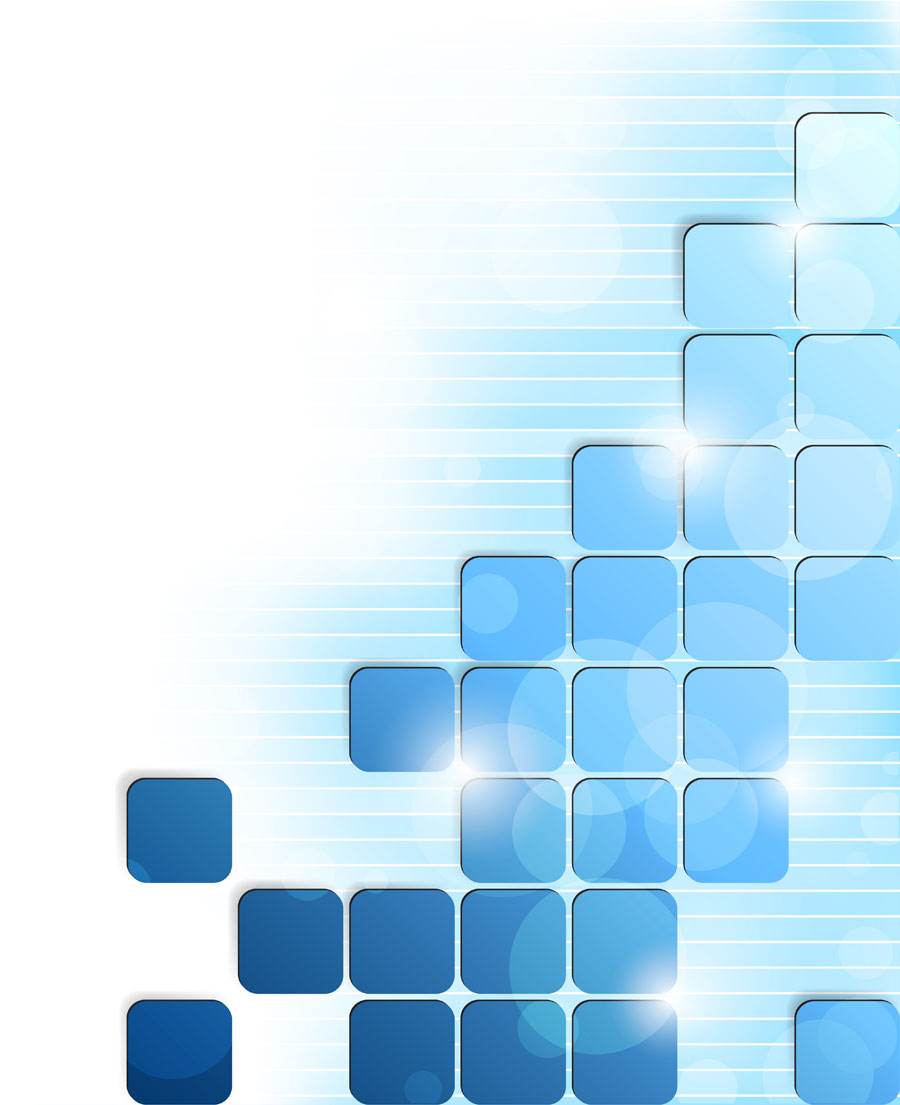 工程建设招标投标合同（监理邀请书）　　监理　　　　业主已安排了一笔以多种货币构成的资金，用于__________（工程名称）有关费用的合理支付。　　工程概述包括工程名称、地点、招标方式、时间安排等。　　本工程的施了计划于19______年______用外始。总工期估计_______个月。　　本工程的主要项目有：项目名称、主要项目、初步工程量等。　　为了有效奖施监理，业主将聘请合格的、有经验的顾问/监理公司帮助业主进行本工程施工阶级的管理。要求的服务内容见第四章附录a：监理服务范围。　　请在建议书中详细说明实施本服务的方法、程序和，以及派往现场职员的、特长等。　　若贵公司需要，可察看现场，费用自理，具体问题，可与　　联系地址：__________________________　　邮政编码：__________________________　　电话号码：__________________________　　传真号码：__________________________　　本服务的有关业务及派件现场的人员应遵守工程所在国或地区的法律及法规。　　业主要求在接到本邀请书的45天内拚交建议书，请在接到本邀请书之后，尽快用电报或传真通知　　从建议书收到之日起90天内为其有效期。　　本服务合同将采用人——月合同（总包合同/百分比合同）。合同条件见第二章。　　业主将根据建议书的质量、贵公司指派人员的能力和在类似工程上的经验、经济建议书的合理性等考虑是否接纳建议书，并在建议书有效期内通知贵公司的建议书是否被接纳。　　　　祝工作顺利　　__________（业主名称）　　______年______月____日